It was the best of times; it was the worst of times.My life has been incredible; I don’t believe a word of it.Call me tomorrow; you can give me an answer then.What do you notice?In your notebook Write the rule: Semicolons (;) are used to combine into one sentence two complete sentences. Write a sentence that uses a semicolon correctly using the following picture for inspiration: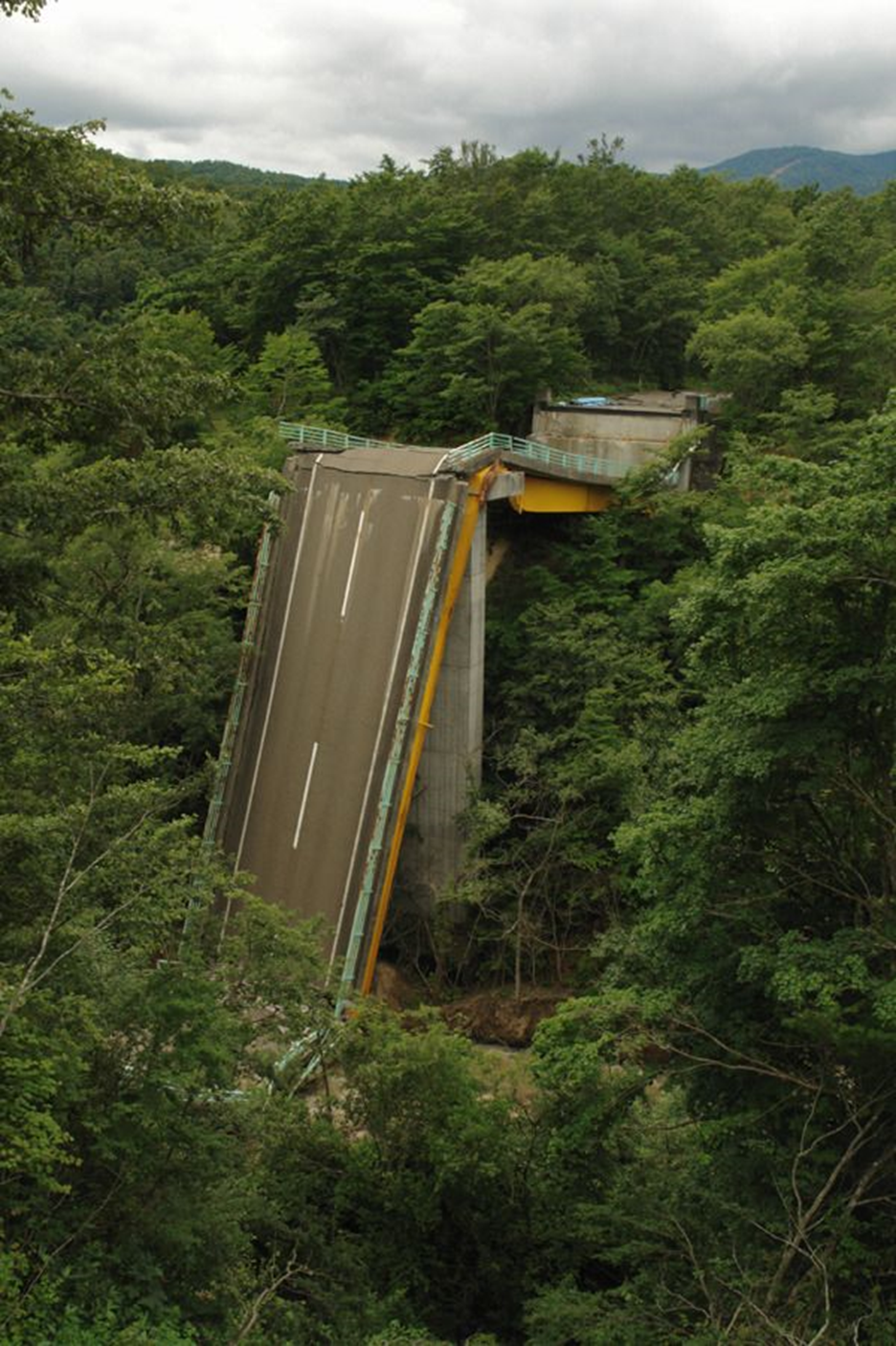 